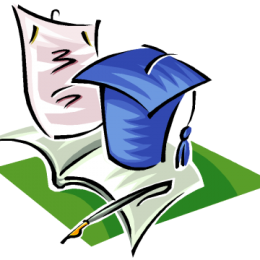 На современном этапе развития нашего общества, внимание к детям, опережающим  сверстников признаками незаурядного интеллекта - актуальнейшая задача школы. При этом проблема одарённости в системе образования на организационном уровне обычно решается путём создания специальных школ для одарённых и талантливых или специальных («гимназических», «лицейских» и др.) классов для одарённых. Это, безусловно, позитивное явление. Но существует возможность и другого решения - не удалять одарённого ребёнка из естественной для него микросреды. Обучать и воспитывать, не выводя его из круга обычных сверстников, создав там условия для развития и максимальной реализации его выдающихся возможностей и аналогичных возможностей его одноклассников. Именно поэтому МБОУ СОШ № 3, в своей деятельности решает ряд важнейших социально-психологических задач:не терять потенциально одарённых, дать шанс не только тем, у кого выдающиеся способности проявились рано, но и тем, у кого они проявляются на более поздних возрастных этапах;создать адекватные условия для развития психосоциальной сферы одарённых детей;формировать у одарённых детей и их сверстников позитивное отношение к различиям в умственных и творческих способностях людей. Выявление одаренных детей начинается в начальной школе на основе наблюдения, изучения психологических особенностей речи, памяти, логического мышления. Работа с одаренными и способными учащимися, их поиск, выявление и развитие - одно из важнейших аспектов деятельности начальной школы.Одаренные дети имеют более высокие по сравнению с большинством интеллектуальные способности, восприимчивость к учению, творческие возможности и проявления; обладают доминирующей активной познавательной потребностью; испытывают радость от добывания знаний, умственного труда.Уже в начальной школе есть  такие ученики, которых не удовлетворяет  только работа со школьным учебником, им неинтересна работа на уроке, они ищут ответы на свои вопросы в различных областях знаний, читают словари и специальную литературу. Таким образом, поддержать и развить индивидуальность ребенка, не растерять, не затормозить рост его способностей - это особо значимая задача обучения одаренных детей. Целью школьной программы «Одаренные дети» является:выявление одарённых детей и создание условий для их оптимального развития.самореализации данной категории учащихся в соответствии со способностями через оптимальное сочетание основного, дополнительного и индивидуального образования.Задачами реализации программы «Одарённые дети» в 2012-2013 учебном году были: стимулирование творческой деятельности педагогического коллектива и создание условий для удовлетворения потребности педагогов в продуктивном самовыражении;совместно с родителями поддерживать талантливого ребенка в реализации его интересов в школе и семье. проведение различных внеурочных конкурсов, интеллектуальных игр, олимпиад, позволяющих учащимся проявить свои возможности;предоставление возможности совершенствовать способности в совместной деятельности со сверстниками, научным руководителем через самостоятельную работу; Формыработы с одаренными учащимися,использованные в 2012-2013 учебном годуВ целях выявления и поддержки одарённых учащихся, их стимулирования к научно-исследовательской деятельности, обеспечения равенства предоставляемых учащимся возможностей, в соответствии с Положением о проведении всероссийской олимпиады школьников (утверждённым приказом Минобразования РФ от 02.09.2009 г. №695), Положением о проведении всероссийской олимпиады школьников в Калининградской области  (утверждённым приказом Министерства образования Калининградской области от 19.08.2010 г. №737/1), приказом Министерства образования Калининградской области от 31.08.2010 г. №760/1  «Об утверждении порядка регионального этапа  всероссийской олимпиады школьников Калининградской области», приказом Министерства образования Калининградской области от 24.09.2012 г. №744/1 «Об организации всероссийской олимпиады школьников в Калининградской области в 2012-2013 учебном году»,  приказом отдела образования администрации МО «Светловский городской округ» от 07.11.2012 г. №79 «Об организации и проведении II (муниципального) этапа всероссийской олимпиады школьников в 2012-2013 учебном году» МБУ «Методический кабинет» совместно с  общеобразовательными учреждениями округа  в период с 16 ноября по 01 декабря . организован и проведён II (муниципальный) этап всероссийской олимпиады школьников (далее – Олимпиада) по 20 учебным предметам: английскому, немецкому и русскому языкам, биологии, географии, программированию, истории, литературе, математике, обществознанию, праву, технологии, физике, физической культуре, химии, экологии, основам безопасности жизнедеятельности (ОБЖ), мировой художественной культуре (МХК), экономике, основам православной культуры. 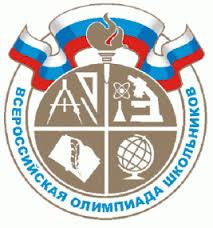 Учащиеся школы приняли участие в олимпиадах по 19 предметам. Не принимали участие в олимпиаде по экономике. По результатам I (школьного) этапа была сформирована школьная команда в количестве 150 человек (списочный состав). Участие в олимпиадах приняли 140 учащихся (списочный состав). По объективным причинам не смогли участвовать 10 учеников.На основании итоговых протоколов, опубликованных на официальном сайте http://olymp.baltinform.ru/ был составлен рейтинг предметов II (муниципального) этапа по числу фактов участия, который представлен на Диаграмме 1.Наиболее востребованными среди учащихся являются предметы: английский язык, география, литература, обществознание, ОБЖ, русский язык, история. Наименьшую активность обучающиеся проявили по таким предметам как химия, физика, технология, экология, основы православной культуры.Согласно приказу отдела образования МО «Светловского городского округа» от 21.12.2012 г. №91 «Об итогах II (муниципального) этапа всероссийской олимпиады школьников в 2012-2013 учебном году и организационном обеспечении III (регионального) этапа всероссийской олимпиады школьников» распределение количества учащихся МБОУ СОШ №3 в разрезе общеобразовательных учреждений округа представлено в Таблице 1:Таблица 1В данном приказе не учтены 6 учеников, принимавших участие в олимпиаде по информатике. С учётом данных обучающихся количество участников от школы составило 140 человек (списочный состав) и 60 человек без учёта повторов.Участие школьной команды в сравнении с другими  образовательными учреждениями округа, согласно сравнительному анализу (приказ отдела образования МО «Светловского городского округа» от 21.12.2012 г. №91 «Об итогах II (муниципального) этапа всероссийской олимпиады школьников в 2012-2013 учебном году и организационном обеспечении III (регионального) этапа всероссийской олимпиады школьников») выглядит следующим образом:Таблица 2Сравнительный анализ распределения призовых мест за последние три года представлен на Диаграмме 2.Анализ распределения количества победителей и призёров показывает увеличение на 14,3% общего количества победителей II (муниципального) этапа олимпиады от общего количества участников.Сравнительный анализ распределения призовых мест от числа победителей и призёров за последние три года представлен на Диаграмме 3.Произошло увеличение количества победителей на 3,6% по сравнению с 2011-2012 учебным  годом, но уменьшилось количество призёров на 9%.Победители и призёры представлены в Таблице 3.Таблица 3Необходимо отметить достаточно успешное выступление следующих учащихся:Победителями и призёрами стали учащиеся школы по следующим предметам:немецкий язык (учитель Кузнецова Л. В.)обществознание (учитель Ясюкевич А. А.)экология (учитель Говорун О. Ю.)литература (учитель Поротикова Г. И.)история (учитель Ясюкевич А. А.)ОБЖ (учитель Зарипова Р. З.)математика (учитель Гордеева О. Н.)физическая культура (учитель Лобков В. Г.)география (учитель Николаева Л. С.)английский язык (учитель Суслова Л. А.)основы православной культуры (учитель Ясюкевич А. А.)МХК (учитель Михайлык Т. В.)технология (учитель Зарипова Р. З.)русский язык (учитель Поротикова Г. И.)химия (учитель Ракович Л. В.)Педагоги, подготовившие наибольшее количество победителей и призёров II (муниципального) этапа всероссийской олимпиады школьников представлены в Таблице 4.Таблица 4Следует отметить, что по результатам II (муниципального) этапа не было победителей и призёров по праву и биологии, физике, информатике.Необходимо отметить достаточно хорошее выступление учащихся 7, 9 и 10 классов. Анализ количества участий, победителей и призёров муниципального этапа представлен в Таблице 5.Таблица 5Слабое выступление учащихся 11 и 8 классов объясняется лишь слабой подготовкой к олимпиаде, не заинтересованностью учащихся и  отдельных учителей в данной работе. На региональном этапе всероссийской олимпиады школьников 63 учащихся муниципальных ОУ  представляли округ. Из них:Таблица 6Произошло снижение участников регионального этапа (от участников муниципальной команды) по сравнению с 2011-2012 учебного года. Это можно объяснить тем, что 37,5% победителей и призёров приходится на учащихся 7 и 8 классов, а они не принимают участие в III (региональном) этапе олимпиады школьников.РЕЗУЛЬТАТЫ участия учащихся МБОУ СОШ № 3 в III (региональном) этапе всероссийской предметной олимпиады школьников 
в 2013 года  (источник: http://olymp.baltinform.ru/)Выводы: 23 ученика показали высокий уровень знаний (что составляет 16,42 %  от общего количества участников). Это обеспечивается существующей системой подготовки учащихся в рамках программы «Одарённые дети». низкий уровень подготовки к олимпиаде учащихся по предмету информатика и ИКТ (100%-ное не выполнение участниками олимпиадных заданий на протяжении 3-х последних лет).на 14,3% произошло увеличение количества победителей и призёров. Необходимо отметить, что данное увеличение произошло за счёт учащихся 7а класса.следует отметить слабое выступление учащихся, которые заняли 2 и 3 место, не набрав 50% от максимально возможного количества баллов по предметам олимпиады.по результатам муниципального этапа следует отметить, что некоторые учащиеся заняли 4 места,  не добрав 1 – 2 балла до победы.Предложения: Продолжить  работу  над  развитием  способностей  обучающихся  и  формированием  устойчивого интереса  к  учебно-исследовательской  деятельности на  уроках,  элективных  курсах  и  кружковых  занятиях. Вовлечь в 2013-2014 учебном году большее количество детей в  школьные олимпиады по следующим предметам: химии, физики, МХК, экологии, биологии.Учителям-предметникам, учащиеся которых будут участвовать во II (муниципальном) этапе олимпиады, осуществлять целенаправленную индивидуальную работу по подготовке участников.Результаты участия учащихся МБОУ СОШ № 3  в международных интеллектуальных конкурсах, играх, олимпиадах в 2012-2013  учебном годуВсероссийская дистанционная олимпиада по историиВсероссийская дистанционная олимпиада по истории для учащихся 5-11 классов проводилась на Дистанционном Образовательном Портале  «Продленка» ООО «Центр Развития Педагогики» (www.prodlenka.org). Приняли участие  5 человек.Победителями стали:Градов Антон, ученик 7а класса,Посная Дарья, ученица 8а классаЛауреатами стали:Кузнецова Дарья, ученица 7а класса,Ракович Александра, ученица 7а классаВсероссийская дистанционная олимпиада по математикеВсероссийская олимпиада по математике для учащихся 5-11 классов проводилась на Всероссийском Интернет-портале для школьников, педагогов и родителей «Минобр.орг» (www.minobr.org). Принимали участие 3 ученика.Победителями стали:Таубе Владимир, ученик 7а класса,Лауреатами стали:Михневич Игорь, ученик 7а класса,Ракович Александра, ученица 7а классаXIX Межрегиональная заочная физико-математическая олимпиада	Данной олимпиаде приняло участие более 4000 школьников из 80 регионов. Победителем  в математической туре ученик 7а класса Михневич Игорь (учитель Гордеева О.Н.)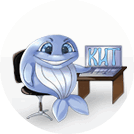 Конкурс «Кит – компьютеры, информатика, технологии» (в дальнейшем – конкурс «Кит») – творческий конкурс по компьютерным наукам и математике в компьютерных науках.  Конкурс «Кит» входит в цикл конкурсов проекта «Продуктивное обучение для всех» Инновационного института продуктивного обучения Северо-Западного отделения Российской академии образования.В данном конкурсе приняли участие 192 ученика Светловского городского округа, в том числе 51 ученик 3-11 классов МБОУ СОШ № 3 (что составило  22 %  от общего количества учащихся 3-11 классов в школе), 8700 учеников ОУ Калининградской области и 414 298 учащихся из разных регионов России. Количество участников конкурса по параллелям классов:3 класс – 11 человек (учитель начальных классов  Бенко С.И., учитель информатики Нетесова Н.А.)4 класс – 3 человека (учитель  начальных классов Малкова М.А., учитель информатики Нетесова Н.А.)5 класс – 10 человек (учитель математики Попова В.В., учитель информатики Нетесова Н.А.)6 класс – 6 человек (учитель математики Бохан С.В., учитель информатики  Нетесова Н.А.)7 класс – 13 человек (учитель математики Гордеева О.Н., учитель информатики Нетесова Н.А.)8 класс – 2 человека (учитель математики Бохан С.В., учитель информатики Нетесова Н.А.)9 класс – 3 человека (учитель математики Токмашова М.Н., учитель информатики Нетесова Н.А.)10 класс – 1 человек (учитель математики Гордеева О.Н., учитель информатики Нетесова Н.А.)11 класс – 2 человека (учитель математики Попова В.В., учитель информатики Нетесова Н.А.)Оргкомитет представил сравнительные результаты (средние баллы) по параллелям и по России:в 3а классе средние баллы по всем задания выше, чем по России,в 4а классе средние баллы по 19 заданиям из 26 выше, чем России,в 5аб классах средние баллы по 17 заданиям из 26 выше, чем России,в 6а классе средние баллы по 26 заданиям из 26 выше, чем России,в 7аб классах средние баллы по 23 заданиям из 26 выше, чем России,в 8а классе средние баллы по 17 заданиям из 26 выше, чем России,в 9а классе средние баллы по 16 заданиям из 26 выше, чем России,в 10а классе средние баллы по 19 заданиям из 26 выше, чем России,в 11а классе средние баллы по 19 заданиям из 26 выше, чем России,Результаты участия обучающихся МБОУ СОШ № 3  в конкурс «КИТ-2012» следующие:Лучшие результаты по Калининградской области показали:Нетесова Екатерина – 6а класс – 7 местоФастович Евгения – 7а класс – 22 местоГордеева Ксения – 9а класс – 23 место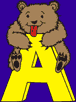 Организаторами конкурса является ООО «Слово» при участии ООО «Игра», 
АНОО «Вятский центр дополнительного образования» и  КОГАОУ ДОД «Центр дополнительного образования «Одаренный школьник» (г. Киров).Целями и задачами игры-конкурса являются:развитие интереса к русскому языку и науке и нем;содействие повышению квалификации учителей русского языка;содействие активизации внеклассной и внешкольной работы по русскому языку;представление учащимся возможности соревноваться в масштабе, выходящим за рамки школы,  округа, региона, не выезжая из него.В данном конкурсе принял участие  61 ученик 2-11 классов МБОУ СОШ № 3 (что составило    20  %  от общего количества учащихся 2-11 классов в школе). Количество участников конкурса по параллелям классов:2 класс	-	17 человек (учитель начальных классов  Махниборода О.Ю.),3 класс	-	15 человек (учитель начальных классов Бенко С.И.),4 класс	-	2 человека (учитель начальных классов Малкова М.А.),5 класс	-	7 человек (учителя русского языка  и литературы Поротикова Г.И. и Шагрова А.А.),6 класс	-	5 человек (учитель русского языка и литературы Молоденкова А.И.),7 класс	-	5 человек (учитель русского языка и литературы Поротикова Г.И.),8 класс	-	1 человек (учитель русского языка и литературы Молоденкова А.И.),9 класс	-	5 человек (учитель русского языка и литературы Поротикова Г.И.),10 класс	-	участие не принимали (учитель русского языка и литературы Молоденкова А.И.),11 класс	-	4 человека (учитель русского языка и литературы Молоденкова А.И.).Оргкомитет  конкурса представил следующие результаты  «Русский медвежонок – языкознание для всех 2012»:Лучшие результаты по Калининградской области показали:Сорокин Владислав 	-	3а класс 	-	1 местоКузьмин  Сергей		-	2а класс	-	8 местоЗагонова Алена		-	11а класс	-	29 местоАртюшкина Дарья	-	2а класс	-	36 местоКутумова Беата		-	3а класс	-	37 местоПасмор Надежда		-	6а класс	-	39 местоПобедителей и призеров в международной игре-конкурсе «Русский медвежонок – языкознание для всех - 2012» подготовили следующие педагоги:Махниборода О.Ю., учитель начальных классов,Бенко С.И., учитель начальных классов,Малкова М.А., учителю начальных классов,Поротикова Г.И., учитель русского языка и литературы,Шагрова А.А., учитель русского языка и литературы,Молоденкова А.И., учитель русского языка и литературы.             Конкурс является частью программы «Продуктивные игровые конкурсы», входящей в план координационной деятельности Инновационного института продуктивного обучения Северо-Западного отделения Российской академии образования.  Конкурсные задания «British Bulldog» направлены на различные виды языковой деятельности: знание грамматики, лексики, понимание связного текста, звучащей речи.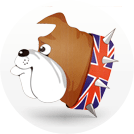 Целями и задачами конкурса являются:развитие интереса у учащихся к английскому языку и науки о нем;активизация внеклассной и внешкольной работы по английскому языку;предоставление участникам Конкурса возможности соревноваться в масштабе, выходящем за рамки города и региона;предоставление участникам Конкурса возможности альтернативной оценки собственных знаний.В данном конкурсе принял участие  39 ученик 3-11 классов МБОУ СОШ № 3, 131 обучающийся ОУ Светловского городского округа. Количество участников конкурса по параллелям классов:3а класс -6 человек (учитель английского языка Скворцова С.А.),4а класс – 1 человек (учитель английского языка Скворцова С.А.),5а,б классы – 8 человек (учитель английского языка Суслова Л.А.),6а класс -2 ученика  (учитель английского языка Суслова Л.А.),7а класс – 7 человек (учитель английского языка Суслова Л.А.),8а класс – 7 человек (учитель английского языка Скворцова С.А.),9а класс -  3 человека  (учитель английского языка Суслова Л.А.),10а класс – 4 человека  (учитель английского языка Скворцова С.А.),11а класс – 1 человек (учитель английского языка Скворцова С.А.).Победителей и призеров подготовили учителя английского языка Суслова Л.А. и Скворцова С.А.
«Леонардо» — научно-познавательный конкурс-исследование, объединяющий вопросы истории развития естественных наук, интересных явлений, процессов и экспериментов, рассматриваемых в естествознании (в физике, химии, биологии, в частности).   Данный конкурс проводит Центр образовательных технологий «Другая школа» (г. Ижевск) — это организационно-методический центр по разработке и внедрению нового содержания и новых способов продуктивной внешкольной и внеурочной образовательной деятельности учащихся.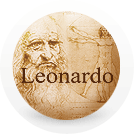 Целями и задачами конкурса являются: развитие интереса школьников к творческой и научно-исследовательской деятельности, связанной с историей естественных наук, биографиями ученых, пониманием сути природных явлений и технологических процессов, проведением самостоятельных естественнонаучных исследований; активизация продуктивной внеклассной и внешкольной работы; предоставление участникам возможности соревноваться в масштабе, выходящем за рамки отдельной школы, города/района или региона; выявление и поддержка одаренных детей и талантливой молодежи. Проведение конкурса способствует развитию естественнонаучного профиля обучения в школе и формированию независимой системы оценки знаний, достижений и потенциальных возможностей учащихся. В данном конкурсе принял участие  41 ученик 5-11 классов МБОУ СОШ № 3,  обучающиеся ОУ Светловского городского округа участия не принимали, 2986 учащихся Калининградской области.  Количество участников конкурса по классам:5а класс – 4 человека5б класс – 2 человека6а класс – 5 человек7а класс – 7 человек7б класс – 4 человека8а класс – 6 человек9а класс – 7 человек10а класс – 1 человек11а класс – 5 человекЛучшие результаты  в регионе (Калининградская область) показали следующие учащиеся:Ракович Александра	-	7а класс	-	5 местоПасмор Надежда		-	6а класс	-	7 местоРыбалко Михаил		-	5а класс	-	23 местоЗагонова Алёна		-	11а класс	-	34 местоПобедителей и призеров подготовили следующие педагоги:Дедюхина В.В., учитель физики,Говорун О.Ю., учитель биологии,Ракович Л.В., учитель химии.IХ Всероссийская акция «Спорт – альтернатива пагубным привычкам»Проводило мероприятие Министерство образования Калининградской области. Организационно-методическое сопровождение акции обеспечила региональная Комплексная детско-юношеская спортивная школа. С 1 ноября 2012 года по 1 марта 2013 года в рамках регионального этапа акции в школах Калининградской области прошли мероприятия, посвящённые данной тематике, принять участие в которых  могли учащиеся и воспитанники образовательных учреждений всех типов и видов, а также родители, педагоги и общественность. Были организованы спортивные праздники, соревнования, классные и родительские собрания, беседы, диспуты, викторины, конкурсы сочинений, стихов, презентаций, рисунков, плакатов. Ребята самостоятельно изготавливали буклеты по теме акции, дарили их сверстникам, проводили анкетирование по классам, защищали рефераты, выходили в качестве волонтёров в начальную школу. В номинации «Организация волонтерской профилактической работы» региональный оргкомитет выделил работы  учащихся-волонтёров 6а класса (кл. руководитель Нетесова Н.А.) и наградил дипломом 2 степени.В номинации «Творческие работы»  призером  стал информационный буклет на тему «Спорт - альтернатива пагубным привычкам» учащихся 7а класса  (кл. руководитель Гордеева О.Н.)  и наградил дипломом призёра.Данные работы направлены в г. Москва для участия в финале.Областной конкурс ученических рефератов «Эврика-2012»В гимназии № 7 г. Балтийска при поддержке Информационного центра по атомной энергии г. Калининграда и Управления образования администрации Балтийского городского округа состоялся конкурс ученических рефератов «Эврика - 2012».  В номинации «Жизнь замечательных людей»  (возрастная группа 10-11 класс) призером (2 место)  стала  Бойцева Надежда, ученица 10а класса, с работой «Жизнь и деятельность замечательного человека. Мария Кюри».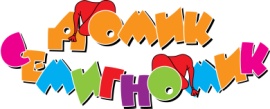 Данная олимпиада проводится АНО «Центр дистанционных творческих инициатив R@dius» (г. Киров) для учащихся 1-4 классов. Главными целями данной Олимпиады являются:активизация внеурочной деятельности младших школьников в соответствии с концепцией Федерального государственного образовательного стандарта начального общего образования нового поколения;формирование универсальных учебных действий младших школьников;предоставление младшим школьникам возможности соревноваться со своими сверстниками из других регионов  дистанционно.Главная идея Олимпиады заключается не столько в выявлении наиболее одаренных детей, сколько в стимулировании младших школьников к познавательной деятельности; задания Олимпиады предусматривали  сотрудничество младших школьников со взрослыми и сверстниками; сконструированы с учетом принципа доступности обучения, что предполагает наличие заданий различной степени сложности. Авторы Олимпиады исходят из того, что ситуацию успеха должен испытывать каждый ребенок, получая при выполнении заданий удовольствие. Олимпиада «ДОМИК-СЕМИГНОМИК» является не однопредметной, а носит межпредметный характер и дистанционная форма проведения Олимпиады не противоречит возрастным особенностям младших школьников, а соответствует требованиям Федерального государственного образовательного стандарта начального общего образования, связанным с формированием ИКТ-компетентности младших школьников.В олимпиаде принял участие 21 обучающийся 2-3 классов. Победителями и призерами стали: Сухих Илья, ученик 2а класса – победительАртюшкина Дарья, ученица 2а класса – призерСолдаткин  Михаил, ученик 2а класса – призерКошеленко Роман, ученик 3а класса – призерДубровский Даниил, ученик 2а класса – призерИващенко Анастасия, ученица 2а класса – призерБойцева Алина, ученица 2а класса – призерОразалиева Диана, ученица 2а класса – призерКузьмин Сергей, ученик 2а класса – призерПобедителя и призеров подготовили учителя начальных классов Махниборода О.Ю. (2а класс) и Бенко С.И. (3а класс).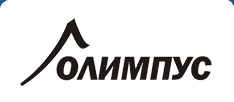 Общероссийские предметные  олимпиады «Олимпус» организованы Институтом Развития Школьного Образования (ИРШО) г. Калининград.  Олимпиады составляют ценное дополнение при освоении образовательных программ, вносят разнообразие в программу занятий, а также являются внешним источником оценки уровня знаний учеников. В олимпиадах принимали участие:Общероссийские предметные  олимпиады «Олимпус» организованы Институтом Развития Школьного Образования (ИРШО) г. Калининград.  Олимпиады составляют ценное дополнение при освоении образовательных программ, вносят разнообразие в программу занятий, а также являются внешним источником оценки уровня знаний учеников. В олимпиадах принимали участие: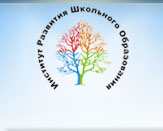 Всероссийской конкурс «Альбус» по русскому языку, литературе, математике, истории, обществознанию, природоведению, биологии, географии, физике, химии, информатике, английскому языку и немецкому языку для учащихся 4-9 классов, проводит Институт Развития Школьного Образования  г. Калининград  (http://www.irsho.ru),  который является частью Center of School Education. Участие обучающихся в данном конкурсе на различном уровне знаний составляет ценное дополнение при освоении образовательных программ в школе, который вносит разнообразие в программу занятий, а также является внешним источников оценки уровня знаний учеников.Согласно протоколу победителями и призерами признаны: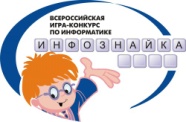 Международная игра-конкурс по информатике «Инфорзнайка-2013» организована ОО ЧРО «Академия информатизации образования».Общая статистика участия:Победителей подготовила учитель информатики  Нетесова Н.А.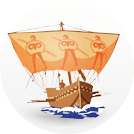 В международной игре-конкурсе по истории мировой художественной культуры «Золотое руно-ХI», проводимым НОУ «Институт продуктивного обучения» и ООО «Центр педагогических измерений», приняли участие 18  учащихся 3-11 классов. В Светловском городском округе участниками данного конкурса стали 294 человек, в Калининградской области – 8394, в России – 501545  учеников  1-11 классов. Победителями стали:а)  по району (Светловский городской округ):Михневич Игорь, ученик 7а класса,б) по школе:Пименова Надежда, ученица 3а класс,Ипатова Елизавета, ученица 5б класса, Шуберт Эрика, ученица 8а класса,Дударь Виктория, ученица 11а класса,Лукина  Татьяна, ученица 11а классаПризерами стали:а) по школе:Кошеленко Роман, ученик 3а класса		-	2 местоРакович Александра, ученица 7а класса		-	2 местоДерганова Ирина, ученица 7а класса		-	2 местоХардикова Анастасия, ученица 8а класса		-	2 местоГордеева Алина, ученица 3а класса		-	3 местоПищейко Вера, ученица 11а класса		-	3 местоб) по региону (Калининградская область):Наилучшие  результаты показали:Михневич Игорь, ученик 7а класса		-	41 место,Победителей и призеров подготовили учителя начальных классов Бенко Светлана Ивановна; учитель истории Ясюкевич Анна Анатольевна.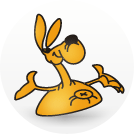 В конкурсе-игре «Кенгуру-2013»  (математика), проводимым Инновационным институтом продуктивного обучения северо-западного округа Российской академии образования, Центром технологии тестирования «КенгуруПлюс» (г. Санкт-Петербург), приняло участие 39 учащихся 2-10 классов.  Это составило 11,83% от всех участников от Светловского городского округа. В 2012-2012 учебном году  не принимали участие учащиеся 4 класса. В данном конкурсе  принимали участие 549 учеников Калининградской области, 2034509 учащихся России. Победителей и призеров конкурса «Кенгуру-2013» в 2012-2013 учебном году подготовили учителя начальных классов Бенко С.И. и Махниборода О.Ю., учителя математики Гордеева О.Н., Бохан С.В., Попова В.В.Победителями стали:а) по школе:Попова Стефания, ученица 2а класса,Ванаг Елизавета, ученица 3а класса,Кариневская Алина, ученица 5а класса,Кузнецов Владимир, ученик 6а класса,Кузнецова Дарья, ученица 7а класса,Ракович Александра, ученица 7а класса,Аверина  Виолетта, ученица 8а класса,Дударь Виктория, ученица 11а классаб) по району (городу, округу):Ванаг Елизавета, ученица 3а класса,Кариневская Алина, ученица 5а класса,Кузнецова Дарья, ученица 7а класса,Ракович Александра, ученица 7а класса,Аверина  Виолета, ученица 8а класса,Дударь Виктория, ученица 11а классаПризерами стали:а) по школе:Сухих Илья, ученик 2а класса		-	2 место,Гордеева Алина, ученица 3а класса	-	2 место,Мащенко Екатерина, ученица 5а класса	-	2 место,Малкова Екатерина, ученица 8а класса	-	2 место,Волкова Виктория, ученица 10а класса 	- 	2 место,Дубровский Даниил, ученик 2а класса	-	3 место,Черняк Дмитрий, ученик 2а класса	-	3 место,Кошеленко Роман, ученик 3а класса	-	3 место,Старкова Александра, ученица 5а класса	-	3 место,Градов Антон, ученик 7а класса		-	3 место,Шуберт Эрика, ученица 8а класса 	-	3 место,Гончар Роман, ученик 10а класса		-	3 местоб) по району (городу, округу):Гордеева Алина, ученица 3а класса	-	2 место,Мащенко Екатерина, ученица 5а класса	-	2 место,Малкова Екатерина, ученица 8а класса	-	2 место,Волкова Виктория, ученица 10а класса 	- 	2 место,Кошеленко Роман, ученик 3а класса	-	3 место,Старкова Александра, ученица 5а класса	-	3 место,Градов Антон, ученик 7а класса		-	3 место,Шуберт Эрика, ученица 8а класса 	-	3 место,По решению Российского комитета места по району и региону для второклассников не присуждались.б) по региону (Калининградская область):Наилучшие  результаты показали:Ванаг Елизавета, ученица 3а класса		-	13 место,Дудраь Виктория, ученица 11а класса	-	24 местоКузнецова Дарья, ученица 7а класса		-	59 место,Ракович Александра, ученица 7а класса	-	59 место.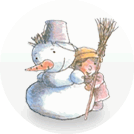 «Зимние интеллектуальные игры» проводятся Центром образовательных технологий «Другая школа» (г. Ижевск) - организационно-методический центр по разработке и внедрению нового содержания и новых способов продуктивной внешкольной и внеурочной образовательной деятельности учащихся.  В основе конкурса лежат не предметные знания, формируемые школьной программой, а то, что называется «общеучебные навыки и умения», или «компетенции», т. е. то, что определяет способность человека свои знания и умения применять в конкретных ситуациях. Учащимся выполняли задания по различным направлениям интеллектуальной деятельности:внимание;логика;пространственное и креативное мышление;математические и лингвистические закономерности;анализ данных и др.46 учащихся 2-10 классов представляли в данном конкурсе-игре не только школу и Светловский городской округ. В конкурсе-игре принимали участие 3508 учащихся ОУ Калининградской области и 116255 учащихся России.Победителей и призеров подготовили учителя начальных классов Бенко С.И. и 
Махниборода О.Ю., учителя математики Гордеева О.Н., Попова В.В., Бохан С.В.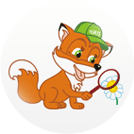 Конкурс "Человек и природа" проводится с апреля 2010 года и ориентирован на детей, интересующихся окружающим миром, и позволит школьным преподавателям расширить внеклассную работу по предметам естественнонаучного цикла. Главная его направленность – человек и окружающий мир, взаимосвязь человека и природы, человека с окружающей действительностью.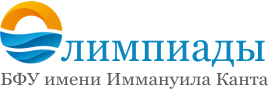   	В феврале-марте  2013 г. Балтийский Федеральный Университет им. И.  провел олимпиаду школьников «Будущее с нами», в которой приняли участие около 750 школьников ОУ Калининградской области с 7 по 11 класс. В ходе очных туров школьники могли пройти тестирование по одиннадцати предметам школьной программы, решить творческие, практические и экспериментальные задачи, разработать проекты по различным предметам (http://olymp.kantiana.ru/). 	Призером стала:Грибанова Анна, 7а класс	-  2 место	-	 литература  (учитель русского языка и литературы Поротикова Г.И.)Грибанова Анна,  7а класс	-  2 место	-	история  (учитель русского языка и литературы Поротикова Г.И.)Вошли в десятку лучших:Грибанова Анна, 7а класс	- 5 место	-	география (учитель Николаева Л.С.)Гордеева Ксения, 9а класс	- 7 место	-	история (учитель Ясюкевич А.А.)Областной  конкурс  творческих работ учащихся «Вечное слово»В марте 2013 года  Министерство образование  Калининградской области и Калининградский областной институт развития образования, Центр духовно-нравственного воспитания при участии отдела религиозного образования Калининградской епархии русской Православной Церкви  провели областной конкурс творческих работ учащихся образовательных учреждений «Вечное слово». Главными целями конкурса были: формирование условий для гражданского становления, патриотического, духовно-нравственного воспитания детей и молодежи: утверждение в сознании детей и подростков высоких духовно-нравственных ценностей, формирование эстетического вкуса учащихся на примере лучших образцов русской светской и церковной культуры, конструктивного и позитивного мироощущения стимулирование мотивации к изучению и использованию литературного русского  языка во всем его богатстве и многообразии,  выявление и поддержка одаренных детей. На данный конкурс в номинации «Проектная деятельность» был представлен проект 6а класса «Другой Я», руководитель Беликова Л.Г., заведующая библиотекой и учитель духовно-нравственных дисциплин, Поротикова Г.И., учитель русского языка и литературы.По результатам конкурса (http://www.koiro.edu.ru/news/news_dn/index.php?news=6160) проекту «Другой Я» было присуждено 2 место.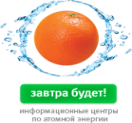 Всероссийский конкурс творческих проектов «Мой атом» для детей 5–13 лет в 2013 году посвящён году охраны окружающей среды. Его организатором выступил АНО «Информационный центр атомной отрасли» при поддержке государственной корпорации «Росатом» и ФГБУК «Музей мирового океана». Участникам конкурса предлагалось поразмышлять на темы энергии и энергетики в современном мире, понятия вещества, мирного атома, способов использования свойств веществ, а также сокрытой в веществе энергии на благо человека. Более 250 воспитанников дошкольных учреждений, учреждений дополнительного образования, учащихся средних общеобразовательных учреждений соревновались между собой в номинациях: изобразительное искусство, работа из любого материала, макет, компьютерная графика и социальная реклама (http://klgd.myatom.ru/press-center/news/2013/05-04-1). Целями данного конкурса были:выявление одаренных детей, проявляющих интерес к углублённому изучению предметов естественного цикла и поддержка творческой инициативы учащихся;оказание учащимся всемерной поддержки в личностном развитии путем их привлечения к выполнению творческих проектов при активном участии педагогов и представителей профессионального сообщества;формирование у учащихся базовых представлений о строении вещества и использования человеком этого знания в науке, промышленности, энергетическом комплексе;привлечение детей к изучению и осмыслению вопросов мирного использования атомной энергии и формированию позитивного отношения к развитию атомного энергопромышленного комплекса.В номинации «Социальная реклама» (9-13 лет) победителями стали учащиеся 7а класс:Михневич Игорь,Кузнецова Дарья.Учащиеся представили перекидной календарь «2013 с АТОМашкой».Победителей подготовила классный руководитель 7а класса, учитель математики 
Гордеева О.Н.Заочный этап 5-ой Олимпиады Атомных станцийДанная олимпиада проводилась  Атомной некоммерческой организацией «Заочный физико-математический лицей «Авангард» по заказу ОАО «Концерн «Росэнергоатом». В заочном этапе Олимпиады  приняло участие около 7000 школьников из 80 регионов России.  Основными целями и задачами Олимпиады являлись:выявление талантливой молодежи и привлечение ее в дальнейшем  к работе на атомных станциях;формирование контингента абитуриентов вузов, осуществляющих подготовку специалистов для атомных станций;профориентационная работа и просвещение учащихся по проблемам современной энергетики, экологии, перспективам развития ядерной энергетики, ядерной безопасности; развитие творческих способностей у учащихся общеобразовательных учреждений и повышение их мотивации к изучению физико-математических дисциплин.Дипломом победителя награждена учащаяся 9а класса Гордеева Ксения (учитель математики Гордеева О.Н.).III Всероссийские предметные олимпиады	III Всероссийские предметные олимпиады для учащихся 5-11 классов проводит Центр поддержки талантливой молодежи (г. Бийск Алтайского края). Данные олимпиады направлены на развитие у школьников интереса к учебным дисциплинам; содействие активизации внеклассной и внешкольной работы по учебным предметам; предоставление учащимся возможности соревновать в масштабе, выходящем за рамки региона, не выезжая из него; обеспечение условий для реализации потенциала российской молодежи; выявление одаренных детей-школьников; материальная поддержка талантливой молодежи.	В 2012-2013 учебном году приняли участие ученики следующих классов:Победители и призеры по олимпиадам признаны (http://www.centrtalant.ru/):	Призеров III Всероссийских предметных олимпиад по математике  признана учащаяся 6а класса Нетесова Екатерина  (учитель математики Бохан С.В.) и награждена денежной премией в размере 4000 (четырех тысяч) рублей.Учащиеся школы, получающие Губернаторскую премию в 2013 г., за особые заслуги  в спорте:Пахолков Никита, ученик 6а класса.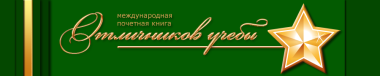 	В 2012-2013 учебном году на Международную  детскую доску почета внесены:Кошеленко Роман, ученик 3а класса,Ванаг Елизавета, ученица 3а класса,Мащенко Екатерина, ученица 5а класса,Кариневская Алина, ученица 5а класса,Казакова Татьяна, ученица 5б класса,Кузнецов Владимир, ученик 6а класса,Грибанова Анна, ученица 7а класса,Михневич Игорь, ученик 7а класса,Ракович Александра, ученица 7а класс,Градов Антон, ученик 7а классаПосная Дарья, ученица 8а класса,Малкова Екатерина, ученица 8а класса,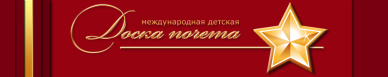 Пахолков Никита, ученик 7а классаМихневич Игорь, ученик 7а класс№ п/пНаименование ОУКоличество участников(списочный состав)Количество участников (без учёта повтора участия одного ученика в двух и более предметных олимпиадах)1.МБОУ СОШ №1130882.МБОУ СОШ №2110573.МБОУ СОШ №3134*58*4.МБОУ СОШ №5190102Наименование ОУI местопризёр II степенипризёр III степениИтого(через дробь указан % от общего количества участников без повторов по каждому ОУ)МБОУ СОШ №11381637/42%МБОУ СОШ №2481123/40%МБОУ СОШ №3791329/50%МБОУ СОШ №518352780/78%ВСЕГО:426067169№ п/пФИО ученикаКлассПредметЗанятое местоФИО учителя1.ЛукинаТатьяна Алексеевна11анемецкий язык1Кузнецова Л. В.2.РезаевАртём Сергеевич10аобществознание1Ясюкевич А. А.2.РезаевАртём Сергеевич10агеография2Николаева Л. С.2.РезаевАртём Сергеевич10аосновы православной культуры2Ясюкевич А. А.3.БойцеваНадежда Владимировна10аэкология1Говорун О. Ю.3.БойцеваНадежда Владимировна10аОБЖ2Зарипова Р. З.4.ГрибановаАнна Сергеевна7алитература1Поротикова Г. И.4.ГрибановаАнна Сергеевна7аистория 1Ясюкевич А. А.4.ГрибановаАнна Сергеевна7аанглийский язык2Суслова Л. А.5.ВаликовГлеб Артурович9аОБЖ1Зарипова Р. З.5.ВаликовГлеб Артурович9аэкология 2Говорун О. Ю.6.ФастовичЕвгения Борисовна7аматематика1Гордеева О. Н.7.ЗахаровСтанислав Евгеньевич9афизическая культура1Лобков В. Г.7.ЗахаровСтанислав Евгеньевич9аобществознание2Ясюкевич А. А.7.ЗахаровСтанислав Евгеньевич9ахимия3Ракович Л. В.8.ГордееваКсения Михайловна9аистория2Ясюкевич А. А.9.ПрисяжнюкАлексей Константинович8аОБЖ2Зарипова Р. З.10.ПолитоваКсения Максимовна7афизическая культура2Лобков В. Г.11.ШульгаИрина Мечеславовна10афизическая культура2Лобков В. Г.12.ПахолковНикита Андреевич7афизическая культура2Лобков В. Г.13.БахтинИлья Сергеевич10афизическая культура2Лобков В. Г.14.МурашовМихаил Андреевич9аобществознание3Ясюкевич А. А.15.Бурда Юлия Владимировна8анемецкий язык3Кузьмина Л. С.16.РаковичАлександра Александровна7анемецкий язык3Кузнецова Л. В.16.РаковичАлександра Александровна7арусский язык3Поротикова Г. И.17.Агишев Артём Игоревич10аМХК3Михайлык Т. В.18.СевенковаМария Сергеевна9атехнология3Зарипова Р. З.19.КолесовАндрей Вячеславович8аОБЖ3Зарипова Р. З.20.СоколоваАлександра Андреевна9аОБЖ3Зарипова Р. З.21.КалацюкВиктория Игоревна10аОБЖ3Зарипова Р. З.22.ТарановаИрина Александровна11аОБЖ3Зарипова Р. З.23.МихневичИгорь Михайлович7аматематика3Гордеева О. Н.Резаев Артёмобществознание - 1 место10а классгеография - 2 местоОсновы православной культуры -2 местоГрибанова Анналитература -1 место7а классанглийский язык -2 местоистория -1 местоБойцева Надеждаэкология - 1 место10а классОБЖ -2 местоВаликов Глебэкология - 2 место9а классОБЖ -1 местоЗахаров Станиславфизическая культура -1 место9а классобществознание -2 местохимия -2 местоРакович Александранемецкий язык -3 место7а классрусский язык -3 место№ п/пФИОДолжностьКоличество победителейКоличество призёров1.Лобков В. Г.учитель физической культуры142.Зарипова Р. З.учитель технологии и ОБЖ173.Ясюкевич А. А.учитель истории и обществознания24КлассКоличество участийКоличество победителей и призёров / % от участников7аб259/36%8аб283/10,7%9а329/28,1%10а319/29%11а242/8,3%ИТОГО14032/22,8%МБОУ СОШ №1МБОУ СОШ №2МБОУ СОШ №3МБОУ СОШ №5Количество учащихся (чел.)1811925% от участников муниципальной команды28,517,514,339,7№№ п/пФИО учащегосякласспредметместоФИО учителяШульга Ирина Мечеславовна10афизкультура7 (призёр)Лобков В.Г.Резаев  Артем Сергеевич10аосновы православной культуры7Ясюкевич А.А.Захаров  Станислав  Евгеньевич9аобществознание9Ясюкевич А.А.Лукина Татьяна Алексеевна11анемецкий язык23Кузнецова Л.В.Резаев  Артём Сергеевич10аобществознание28Ясюкевич А.А.Бойцева  Надежда Владимировна10аэкология28Говорун О.Ю.Валиков  Глеб Артурович9аОБЖ31Зарипова Р.З.Захаров  Станислав Евгеньевич9афизкультура36Лобков В.Г.Бойцева Надежда Владимировна10аОБЖ56Зарипова Р.З.Победители Победители Победители Победители Победители Победители по школепо школепо школе по району (Светловский городской округ) по району (Светловский городской округ) по району (Светловский городской округ)1.Ванаг Елизавета- 3а класс1.Ванаг Елизавета- 3а класс2.Валикова Ингрид- 4а класс2.Валикова Ингрид- 4а класс3.Кариневская Алина- 5а класс3.Кариневская Алина- 5а класс4.Мащенко Екатерина- 5а класс4.Мащенко Екатерина- 5а класс5.Нетесова Екатерина- 6а класс5.Нетесова Екатерина- 6а класс6.Фастович Евгения- 7а класс6.Фастович Евгения- 7а класс7.Ивашков Алексей- 8а класс7.Ивашков Алексей- 8а класс8.Гордеева Ксения- 9а класс8.Гордеева Ксения- 9а класс9.Горева Ольга- 10а класс9.Загонова Алёна- 11а класс10.Загонова Алёна- 11а классПризеры (2 место)Призеры (2 место)Призеры (2 место)Призеры (2 место)Призеры (2 место)Призеры (2 место)1.Гордеева Алина- 3а класс1.Гордеева Алина- 3а класс2.Снежкова Екатерина- 4а класс2.Снежкова Екатерина- 4а класс3.Кузнецов Владимир- 6а класс3.Кузнецов Владимир- 6а класс4.Ракович Александра- 7а класс4.Ракович Александра- 7а класс5.Гречный Роман- 8а класс5.Горева Ольга- 10а класс6.Добролюбова Елена- 9а класс7.Лукина Татьяна- 11а классПризеры (3 место)Призеры (3 место)Призеры (3 место)Призеры (3 место)Призеры (3 место)Призеры (3 место)1.Кошеленко Роман- 3а класс1.Кошеленко Роман- 3а класс2.Кузьмин Кирилл- 4а класс2.Кузьмин Кирилл- 4а класс3.Махов Александр- 5а класс3.Махов Александр- 5а класс4.Красовская Полина- 6а класс4.Красовская Полина- 6а класс5.Градов Антон- 7а класс5.Градов Антон- 7а класс6.Савенкова Мария- 9а класс6.Лукина Татьяна- 11а классПобедители Победители Победители Победители Победители Победители по региону: Сорокин Владислав, ученик 3а классапо региону: Сорокин Владислав, ученик 3а классапо региону: Сорокин Владислав, ученик 3а классапо региону: Сорокин Владислав, ученик 3а классапо региону: Сорокин Владислав, ученик 3а классапо региону: Сорокин Владислав, ученик 3а классапо школепо школепо школе по району (Светловский городской округ) по району (Светловский городской округ) по району (Светловский городской округ)1.Кузьмин Сергей- 2а класс1.Кузьмин Сергей- 2а класс2.Сорокин Владислав- 3а класс2.Сорокин Владислав- 3а класс3.Снежкова Екатерина- 4а класс3.Кариневская Алина- 5а класс4.Кариневская Алина- 5а класс4.Пасмор Надежда- 6а класс5.Пасмор Надежда- 6а класс5.Загонова Алина- 11а класс6.Михневич Игорь - 7а класс7.Малкова Екатерина- 8а класс8.Чистякова Карина- 9а класс9.Загонова Алина- 11а класс1Призеры (2 место)Призеры (2 место)Призеры (2 место)Призеры (2 место)Призеры (2 место)Призеры (2 место)1.Артюшкина Дарья- 2а класс1.Артюшкина Дарья- 2а класс2.Кутумова Беата- 3а класс2.Рыбалко Михаил- 5а класс3.Валикова Ингрид- 4а класс3.Нетесова Екатерина- 6а класс4.Рыбалко Михаил- 5а класс4.Фастович Евгения- 7а класс5.Нетесова Екатерина- 6а класс5.Чистякова Карина- 9а класс6.Фастович Евгения- 7а класс6.Таранова Ирина- 11а класс7.Бокарева Анжелика- 9а класс8.Таранова Ирина- 11а классПризеры (3 место)Призеры (3 место)Призеры (3 место)Призеры (3 место)Призеры (3 место)Призеры (3 место)1.Попова Стефания- 2а класс1.Малкова Екатерина- 8а класс2.Ванаг Елизавета- 3а класс2.Бахарева Надежда- 11а класс3.Казакова Татьяна- 5б класс4.Донченко Елизавета- 6а класс5.Ракович Александра- 7а класс6.7.Гордеева КсенияБахарева Надежда- 9а класс- 11а классПобедители Победители Победители Победители Победители Победители по школепо школепо школе по району (Светловский городской округ) по району (Светловский городской округ) по району (Светловский городской округ)1.Кошеленко Роман- 3а класс1.Кошеленко Роман- 3а класс2.Снежкова Екатерина- 4а класс2.Снежкова Екатерина- 4а класс3.Казакова Татьяна- 5б класс3.Казакова Татьяна- 5б класс4.Кузнецов Владимир- 6а класс4.Кузнецов Владимир- 6а класс5.Грибанова Анна- 7а класс5.Грибанова Анна- 7а класс6.Хардикова Анастасия- 8а класс6.Хардикова Анастасия- 8а класс7.Савенкова Мария- 9а класс7.Таранова Ирина- 11а класс8.Горева Ольга- 10а класс9.Таранова Ирина- 11а классПризеры (2 место)Призеры (2 место)Призеры (2 место)Призеры (2 место)Призеры (2 место)Призеры (2 место)1.Барановская Мария- 3а класс1.Барановская Мария- 3а класс2.Рыбалко Михаил- 5а класс2.Рыбалко Михаил- 5а класс3.Максимова Ксения- 6а класс3.Градов Антон- 7а класс4.Градов Антон- 7а класс5.Ксендз Владислав- 8а класс6.Гордеева Ксения- 9а класс7.Гончар Роман- 10а классПризеры (3 место)Призеры (3 место)Призеры (3 место)Призеры (3 место)Призеры (3 место)Призеры (3 место)1.Черных Камилла- 3а класс1.Черных Камилла- 3а класс2.Вайткуте Рута- 5а класс2.Вайткуте Рута- 5а класс3.Михневич Игорь- 7а класс3.Мащенко Екатерина- 5а класс4.Ревебцов Александр- 8а класс4.Максимова Ксения- 6а класс5.Валиков Глеб- 9а класс5.Савенкова Мария- 9а класс6.Калацюк Виктория- 10а класс7.Мащенко Екатерина- 5а классПобедители Победители Победители Победители Победители Победители по школепо школепо школе по району (Светловский городской округ) по району (Светловский городской округ) по району (Светловский городской округ)1.Рыбалко Михаил- 5а класс1.Рыбалко Михаил- 5а класс2.Пасмор Надежда- 6а класс2.Пасмор Надежда- 6а класс3.Ракович Александра- 7а класс3.Ракович Александра- 7а класс4.Ксендз Владислав- 8а класс4.Ксендз Владислав- 8а класс5.Немержицкий Роман- 8а класс5.Немержицкий Роман- 8а класс6.Мурашов Михаил- 9а класс6.Мурашов Михаил- 9а класс7.Горева Ольга- 10а класс7.Горева Ольга- 10а класс8.Загонова Алёна- 11а классЗагонова Алёна- 11а классПризеры (2 место)Призеры (2 место)Призеры (2 место)Призеры (2 место)Призеры (2 место)Призеры (2 место)1.Фёдоров Максим- 5а класс1.Фёдоров Максим- 5а класс2.Нетесова Екатерина- 6а класс2.Нетесова Екатерина- 6а класс3.Кузнецова Дарья- 7а класс3.Кузнецова Дарья- 7а класс4.Васильев Андрей- 9а класс4.Васильев Андрей- 9а класс5.Лукина Татьяна-11а класс5.Лукина Татьяна-11а классПризеры (3 место)Призеры (3 место)Призеры (3 место)Призеры (3 место)Призеры (3 место)Призеры (3 место)1.Старкова Александра- 5а класс1.Старкова Александра- 5а класс2.Максимова Ксения- 6а класс2.Максимова Ксения- 6а класс3.Макарова Анастасия- 7а класс3.Макарова Анастасия- 7а класс4.Хардикова Анастасия- 8а класс4.Хардикова Анастасия- 8а класс5.Чистякова Карина- 9а класс5.Чистякова Карина- 9а класс6.Дударь Виктория- 11а класс6.Дударь Виктория- 11а класс№№ п/ппредметклассколичество участниковлауреаты (место)лучший результат(место)ФИО учителяанглийский язык53Рыбалко Михаил – 37 Суслова Л.А.английский язык64Кузнецов Владимир – 45Суслова Л.А.английский язык74Кузнецова Дарья – 37 Суслова Л.А.английский язык91Савенкова  Мария - 47Суслова Л.А.биология69Нетесова Екатерина – 17Пасмор Надежда - 17Говорун О.Ю.биология74Кузнецова Дарья - 16Говорун О.Ю.география66Кузнецов Владимир - 15Николаева Л.С.география77Ракович Александра - 11Николаева Л.С.история54Кариневская Алина – 16Ясюкевич А.А.история64Яковенко Федор -23Ясюкевич А.А.история76Кузнецова Дарья -9Ясюкевич А.А.история91Гордеева Ксения -55Ясюкевич А.А.литература53Махов Александр - 18Поротикова Г.И.литература73Грибанова Анна - 19Поротикова Г.И.математика59Рыбалко Михаил – 6;Мащенко Екатерина – 8;Кариневская Алина - 8Попова В.В.математика610Нетесова Екатерина - 12Бохан С.В.математика76Ракович Александра - 4Гордеева О.Н.немецкий язык71Ракович Александра - 4Кузнецова О.Н., Бершадская О.И.обществознание75Дерганова Евгения - 23Ясюкевич А.А.русский язык55Рыбалко Михаил – 3;Кариневская Алина - 5Поротикова Г.И.русский язык63Кузнецов Владимир - 11Молоденкова А.И.русский язык74Ракович Александра - 11Поротикова Г.И.физика72Ракович Александра - 12Токмашова М.Н.№№ п/ппредметклассколичество участниковлауреаты (место)лучший результат(место)ФИО учителяанглийский язык71Михневич Игорь - 19Суслова Л.А.английский язык91Савенкова  Мария - 33Суслова Л.А.биология61Красовская Полина - 33Говорун О.Ю.биология72Ракович Александра - 9Говорун О.Ю.география61Осокин Виктор - 9Николаева Л.С.география73Ракович Александра -  9Николаева Л.С.история52Старкова Александра - 7Ясюкевич А.А.история61Арефьев Семён - 5Ясюкевич А.А.история73Ракович Александра -1Ясюкевич А.А.история91Гордеева Ксения - 7Ясюкевич А.А.литература51Баранникова Алёна - 33Поротикова Г.И.литература72Ракович Александра - 7Поротикова Г.И.литература91Гордеева Ксения - 7Поротикова Г.И.математика56Кариневская Алина – 3Старкова Александра - 5Попова В.В.математика74Ракович Александра - 11Гордеева О.Н.математика91Гордеева Ксения - 13Попова В.В.немецкий язык61Никулина Анна - 47Кузнецова Л.В.немецкий язык71Ракович Александра - 1Кузнецова Л.В. Бершадская О.И.обществознаниерусский язык51Баранникова Алёна -45Поротикова Г.И.русский язык61Кузнецов Владимир - 11Молоденкова А.И.русский язык72Ракович Александра – 5Михневич Игорь - 5Поротикова Г.И.русский язык91Гордеева Ксения - 13Поротикова Г.И.физика72Михневич Игорь - 25Дедюхина В.В.№№ п/ппредметMax количество балловфамилия имя ученикакласснабранное количество балловместоФИО учителяАнглийский язык52Вайткуте  Рута5а485(лауреат)Суслова Л.А.Английский язык52Савенкова Мария9а521(победитель)Суслова Л.А.География52Колесов Андрей8а467(лауреат)Николаева Л.С.География52Ксендз Владислав8а449(лауреат)Николаева Л.С.История52Козырь Даниил5а503(лауреат)Ясюкевич А.А.История52Баранникова Алена5а503(лауреат)Ясюкевич А.А.История52Вайткуте Рута5а467(лауреат)Ясюкевич А.А.История52Рыбалко Михаил5а467(лауреат)Ясюкевич А.А.История52Чичёв Игорь5а449(лауреат)Ясюкевич А.А.История52Пасмор Надежда6а476(лауреат)Ясюкевич А.А.История52Градов Антон7а503(лауреат)Ясюкевич А.А.История52Грибанова Анна7а485(лауреат)Ясюкевич А.А.История52Ракович Александра7а467(лауреат)Ясюкевич А.А.История52Малкова Екатерина8а467(лауреат)Ясюкевич А.А.История52Ревебцов Александр8а449(лауреат)Ясюкевич А.А.История52Гордеева Ксения9а485(лауреат)Ясюкевич А.А.История52Савенкова Мария9а485(лауреат)Ясюкевич А.А.История52Захаров Станислав9а449(лауреат)Ясюкевич А.А.Литература 52Савенкова Мария9а449(лауреат)Поротикова Г.И.Математика52Мащенко Екатерина5а449(лауреат)Попова В.В.Математика52Старкова Александра5а449(лауреат)Попова В.В.Общество-знание 52Пасмор Надежда6а485(лауреат)Ясюкевич А.А.Общество-знание 52Шуберт Эрика9а449(лауреат)Ясюкевич А.А.Общество-знание 52Савенкова  Мария 9а449(лауреат)Ясюкевич А.А.Русский язык52Старкова Александра5а467(лауреат)Поротикова Г.И.всего участников- 84 чел.из них:начальный уровень (1-2 класс)- 10 чел.подготовительный уровень (3-4 класс)-  25  чел.пропедевтический уровень (5-7 класс)- 30 чел.основной уровень (8-9 класс)- 10 чел.общеобразовательный уровень (10-11 класс)- 9  чел.средний балл по школе- 55средний балл по региону- 59число победителей- 6ПобедителиПобедителиПобедителиПобедителиПобедителиПобедителипо школепо школепо школе по району (Светловский городской округ) по району (Светловский городской округ) по району (Светловский городской округ)1.Дубровский Даниил- 2а класс1.Дубровский Даниил- 2а класс2.Бойцева Алина- 2а класс2.Бойцева Алина- 2а класс3.Кузьмин Сергей- 2а класс3.Кузьмин Сергей- 2а класс4.Гордеева Алина- 3а класс4.Гордеева Алина- 3а класс5.Снежкова Екатерина- 4а класс5.Снежкова Екатерина- 4а класс6.Нетесова Екатерина- 6а класс6.Нетесова Екатерина- 6а класс7.Коваленя Виктор- 11а классПризерыПризерыПризерыПризерыПризерыПризеры1.Красовская Полина- 6а класс1.Дубровский Даниил- 2а класс2.Махов Александр- 5а класс2.Бойцева Алина- 2а класс3.Ревебцов Александр- 8а класс3.Кузьмин Сергей- 2а класс4.Абдурахмонова Нигина- 8а класс4.Гордеева Алина- 3а класс5.Ксёндз Владислав- 8а класс5.Нетесова Екатерина- 6а класс6.Волкова Виктория- 10а класс6.Красовская Полина- 6а класс7.Дударь Виктория- 11а класс7.Коваленя Виктор- 11а класс №№ п/ппредмет5 класс6 класс7 класс11 классИТОГОанглийский язык1315биология134география55история55литература415математика2136обществознание516русский язык33ВСЕГО3231339№№ п/пфамилия, имя ученикакласспредметкол-во баллов из 100 возможныхместо по Россииместо по регионуФИО учителяФедоров Максим5аанглийский язык31691Суслова Л.А.Кузнецова Дарья7аанглийский язык82111Суслова Л.А.Грибанова Анна7аанглийский язык80132Суслова Л.А.Михневич Игорь7аанглийский язык54393Суслова Л.А.Яковенко Федор6абиология63261Говорун О.Ю.Кузнецова Дарья7абиология77111Говорун О.Ю.Ракович Александра7абиология72162Говорун О.Ю.Михневич Игорь7абиология44443Говорун О.Ю.Кузнецова Дарья7агеография59201Николаева Л.С.Градов Антон7агеография55242Николаева Л.С.Михневич Игорь7агеография40393Николаева Л.С.Ракович Александра7агеография36434Николаева Л.С.Денисенко Сергей7агеография35445Николаева Л.С.Грибанова Анна7аистория72131Ясюкевич А.А.Ракович Александра7аистория66192Ясюкевич А.А.Кузнецова Дарья7аистория65203Ясюкевич А.А.Михневич Игорь7аистория38474Ясюкевич А.А.Денисенко Сергей7аистория36495Ясюкевич А.А.Кузнецова Дарья7алитература81171Поротикова Г.И.Ракович Александра7алитература75232Поротикова Г.И.Грибанова Анна7алитература67313Поротикова Г.И.Михневич Игорь7алитература61374Поротикова Г.И.Пищейко Вера11алитература68251Молодёнкова А.И.Мащенко Екатерина5аматематика77231Попова В.В.Фёдоров Максим5аматематика23772Попова В.В.Нетесова Екатерина6аматематика9821Бохан С.В.Ракович Александра7аматематика83101Гордеева О.Н.Михневич Игорь7аматематика81122Гордеева О.Н.Грибанова Анна7аматематика58353Гордеева О.Н.Ракович Александра7аобществознание81151Ясюкевич А.А.Кузнецова Дарья7аобществознание77192Ясюкевич А.А.Грибанова Анна7аобществознание73233Ясюкевич А.А.Михневич Игорь7аобществознание58384Ясюкевич А.А.Денисенко Сергей7аобществознание53435Ясюкевич А.А.Дударь Виктория11аобществознание72111Ясюкевич А.А.Ракович Александра7арусский язык63311Поротикова Г.И.Грибанова Анна7арусский язык45492Поротикова Г.И.Михневич Игорь7арусский язык26683Поротикова Г.И.